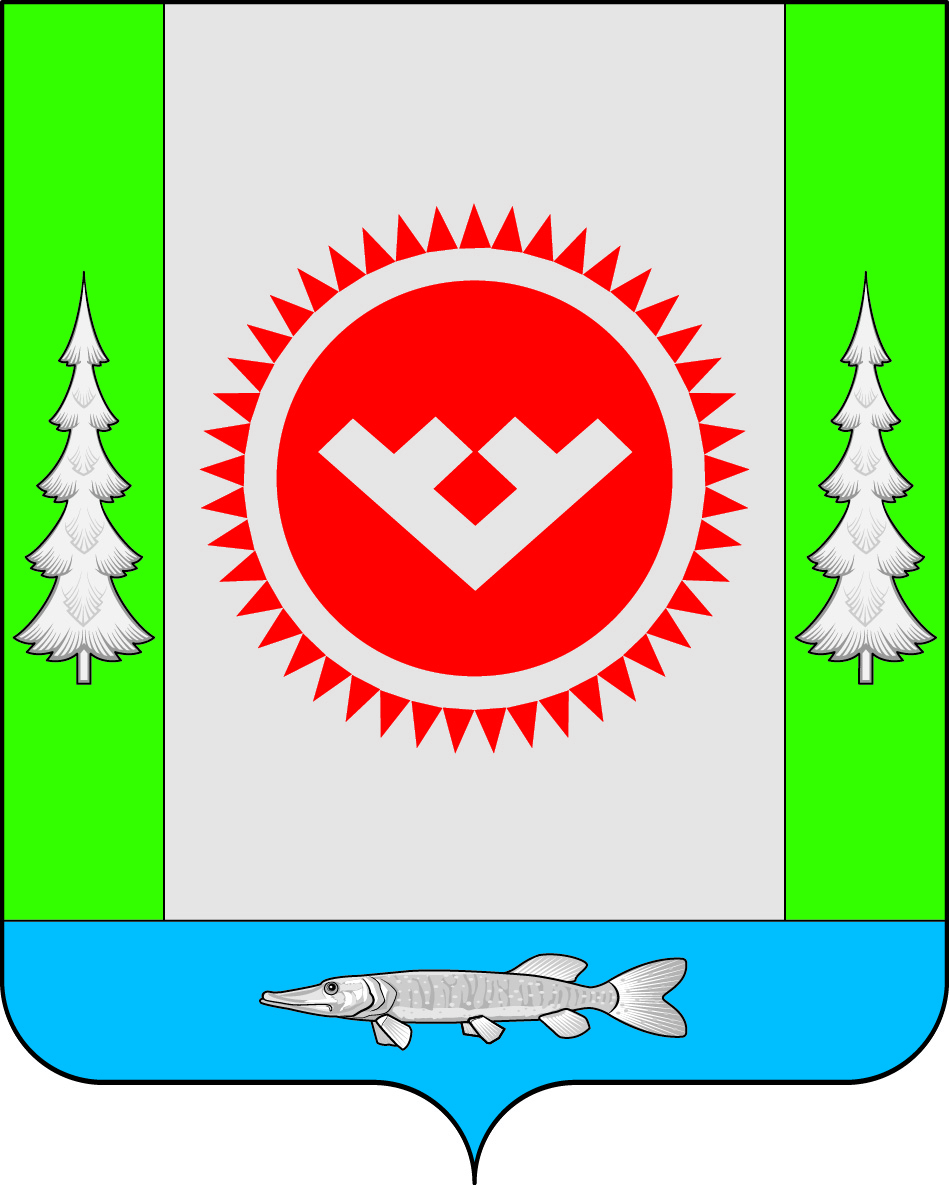 О предоставлении дополнительных мерподдержки субъектам малого и среднегопредпринимательстваВ соответствии с постановлением Правительства Ханты-Мансийского автономного округа-Югры от 20.03.2020 № 88-п «О предоставлении дополнительных мер поддержки субъектам малого и среднего предпринимательства», в целях поддержки субъектов малого и среднего предпринимательства в период введения в Ханты-Мансийском автономном округе-Югре режима повышенной готовности:1. Предоставить субъектам малого и среднего предпринимательства отсрочку                до 10 января 2020 года по уплате арендных платежей, начисленных за период с 1 марта 2020 года по 31 июля 2020 года, за владение и (или) пользование имуществом, находящимся в собственности муниципального образования городское поселение Октябрьское, земельными участками, государственная собственность на которые не разграничена, переданными им в аренду (далее – дополнительные меры поддержки).2. Администрации городского поселения Октябрьское уведомить субъектов малого и среднего предпринимательства, являющихся арендаторами муниципальной собственности городского поселения Октябрьское, земельных участков, государственная собственность на которые не разграничена, о предоставлении дополнительных мер поддержки.3. Разместить постановление на официальном веб-сайте городского поселения Октябрьское в сети «Интернет».4. Контроль за выполнением постановления оставляю за собой. Указатель рассылки:к  постановлению администрации городского поселения Октябрьское 
от «___»__________ 2020 г. № _____Перепечину С.В. – 1 экз.АДМИНИСТРАЦИЯ ГОРОДСКОГО ПОСЕЛЕНИЯ ОКТЯБРЬСКОЕОктябрьского районаХанты-Мансийского автономного округа-ЮгрыПОСТАНОВЛЕНИЕАДМИНИСТРАЦИЯ ГОРОДСКОГО ПОСЕЛЕНИЯ ОКТЯБРЬСКОЕОктябрьского районаХанты-Мансийского автономного округа-ЮгрыПОСТАНОВЛЕНИЕАДМИНИСТРАЦИЯ ГОРОДСКОГО ПОСЕЛЕНИЯ ОКТЯБРЬСКОЕОктябрьского районаХанты-Мансийского автономного округа-ЮгрыПОСТАНОВЛЕНИЕАДМИНИСТРАЦИЯ ГОРОДСКОГО ПОСЕЛЕНИЯ ОКТЯБРЬСКОЕОктябрьского районаХанты-Мансийского автономного округа-ЮгрыПОСТАНОВЛЕНИЕАДМИНИСТРАЦИЯ ГОРОДСКОГО ПОСЕЛЕНИЯ ОКТЯБРЬСКОЕОктябрьского районаХанты-Мансийского автономного округа-ЮгрыПОСТАНОВЛЕНИЕАДМИНИСТРАЦИЯ ГОРОДСКОГО ПОСЕЛЕНИЯ ОКТЯБРЬСКОЕОктябрьского районаХанты-Мансийского автономного округа-ЮгрыПОСТАНОВЛЕНИЕАДМИНИСТРАЦИЯ ГОРОДСКОГО ПОСЕЛЕНИЯ ОКТЯБРЬСКОЕОктябрьского районаХанты-Мансийского автономного округа-ЮгрыПОСТАНОВЛЕНИЕАДМИНИСТРАЦИЯ ГОРОДСКОГО ПОСЕЛЕНИЯ ОКТЯБРЬСКОЕОктябрьского районаХанты-Мансийского автономного округа-ЮгрыПОСТАНОВЛЕНИЕАДМИНИСТРАЦИЯ ГОРОДСКОГО ПОСЕЛЕНИЯ ОКТЯБРЬСКОЕОктябрьского районаХанты-Мансийского автономного округа-ЮгрыПОСТАНОВЛЕНИЕАДМИНИСТРАЦИЯ ГОРОДСКОГО ПОСЕЛЕНИЯ ОКТЯБРЬСКОЕОктябрьского районаХанты-Мансийского автономного округа-ЮгрыПОСТАНОВЛЕНИЕ«31»032020г. №59пгт. Октябрьскоепгт. Октябрьскоепгт. Октябрьскоепгт. Октябрьскоепгт. Октябрьскоепгт. Октябрьскоепгт. Октябрьскоепгт. Октябрьскоепгт. Октябрьскоепгт. ОктябрьскоеГлава городского поселения Октябрьское                                                           В.В. Сенченков  Исполнитель:Заведующий отделом  имущественных, земельных отношений и благоустройстваСогласовано:                                                        Ю.К. ГатицкаяЗаведующий организационно-правовым сектором                                                       С.В. Перепечин